Toestemmingsverklaring in het kader van de Privacy( AGV) 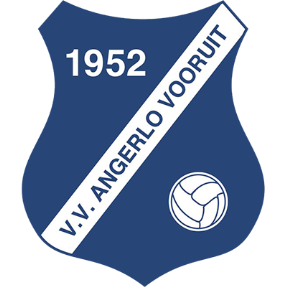 Voor het goed functioneren van onze vereniging willen wij u graag (laten) informeren over de vereniging, sportactiviteiten en aanbiedingen en dergelijke. Ook willen we speelschema’s, wedstrijduitslagen, teamfoto’s, foto’s en filmpjes van activiteiten van u op de website, app en/of twitter plaatsen.  Met dit formulier vragen wij u toestemming om uw gegevens hiervoor te gebruiken. Met dit formulier geef ik,  Naam:     	Geboortedatum:  	 toestemming aan V.V. Angerlo Vooruit voor de hieronder aangekruiste gegevensverwerkingen: ☐ Publiceren van bijvoorbeeld foto’s en/of filmpjes van mij op de website en/of  app.☐ Het opnemen van mijn naam en foto (pasfoto, teamfoto, actiefoto e.d.): 	☐ op de website , ☐ Twitter Angerlo Vooruit , ☐ beeldarchief Angerlo Vooruit  , ☐ in het clubhuis/ de kantine ☐ Mijn naam, telefoonnummer en mailadres op te nemen in een teamlijst (bellijst, waslijst, rijlijst e.d.), zodat betreffende trainer/leider(s) en medespelers mij kunnen benaderen. ☐ Het beschikbaar stellen van mijn naam en e-mailadres aan sponsors van de vereniging zodat zij mij kunnen benaderen voor aanbiedingen. Mijn toestemming geldt alleen voor de hierboven aangevinkte en beschreven redenen, gegevens en organisaties. Voor nieuwe gegevensverwerkingen vraagt Angerlo Vooruit mij opnieuw om toestemming.  Ik mag mijn toestemming op elk moment intrekken. Datum :             Voor akkoord: 